Jurnal Internasional :1. (Terindeks bereputasi dan berimpact Terindex scopus Q3) : ”Effectiveness of Entrepreneur Digital Learning Model in the Industrial Revolution 4.0”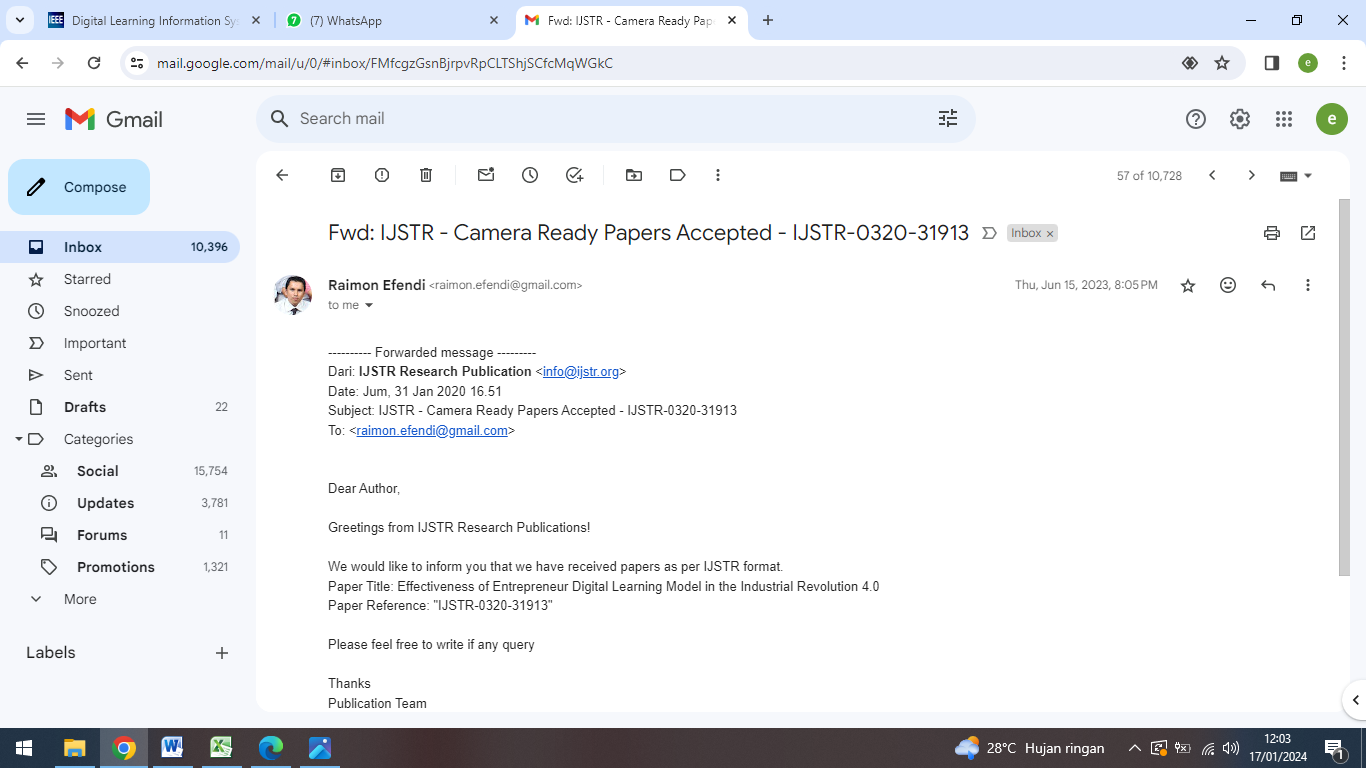 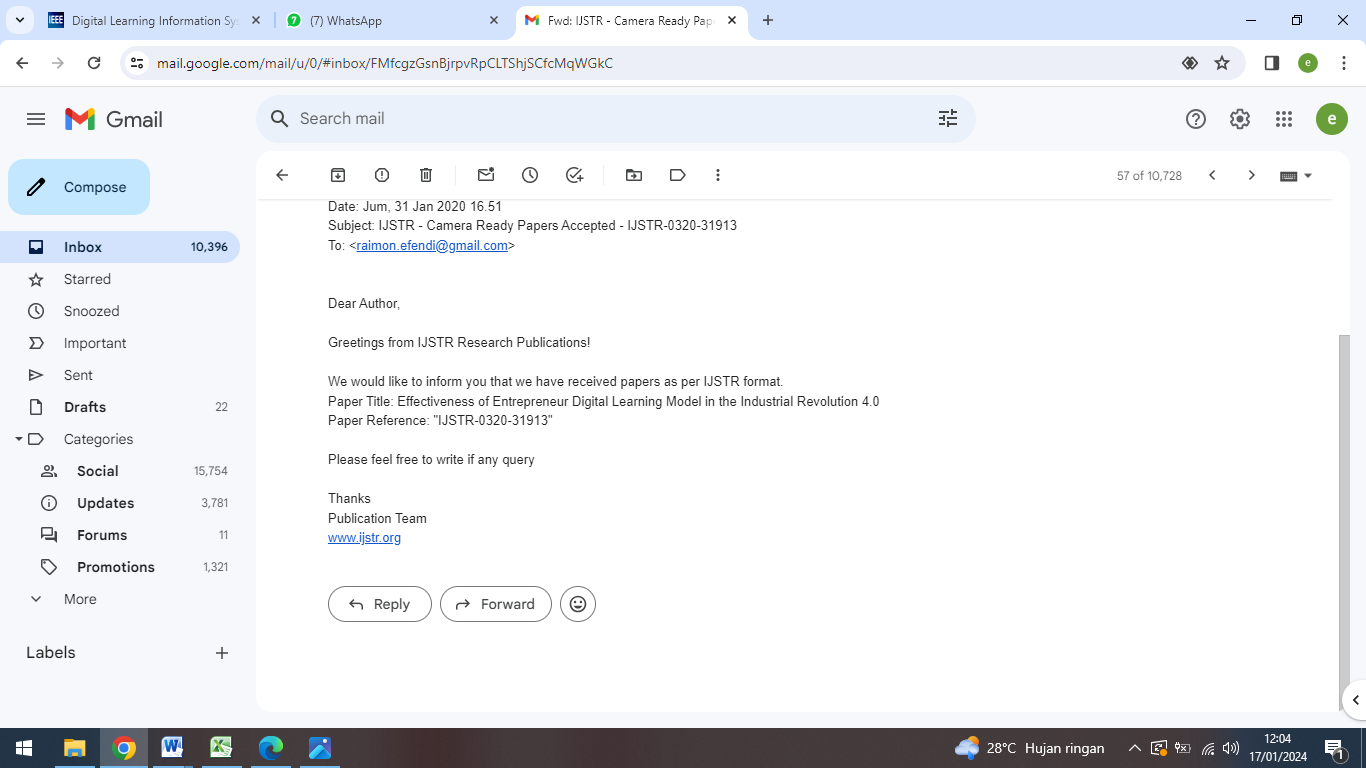 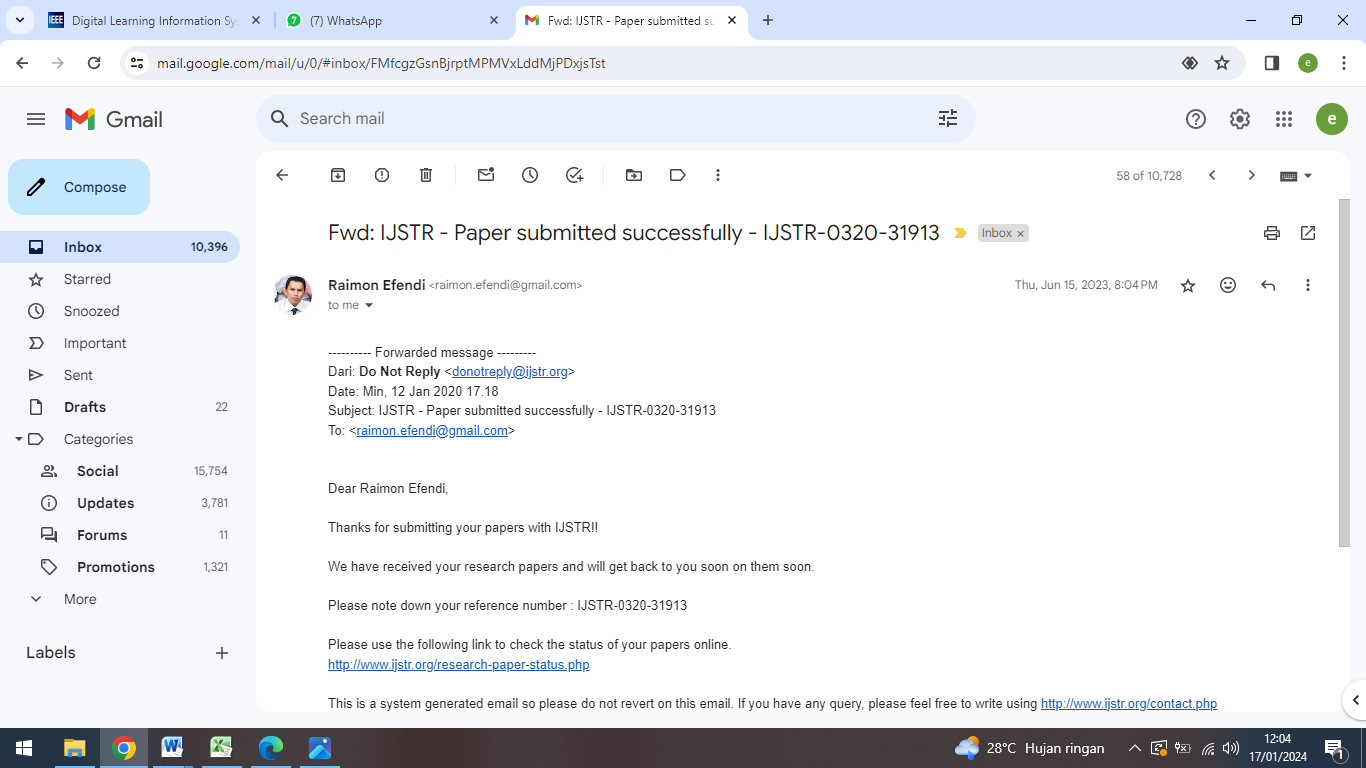 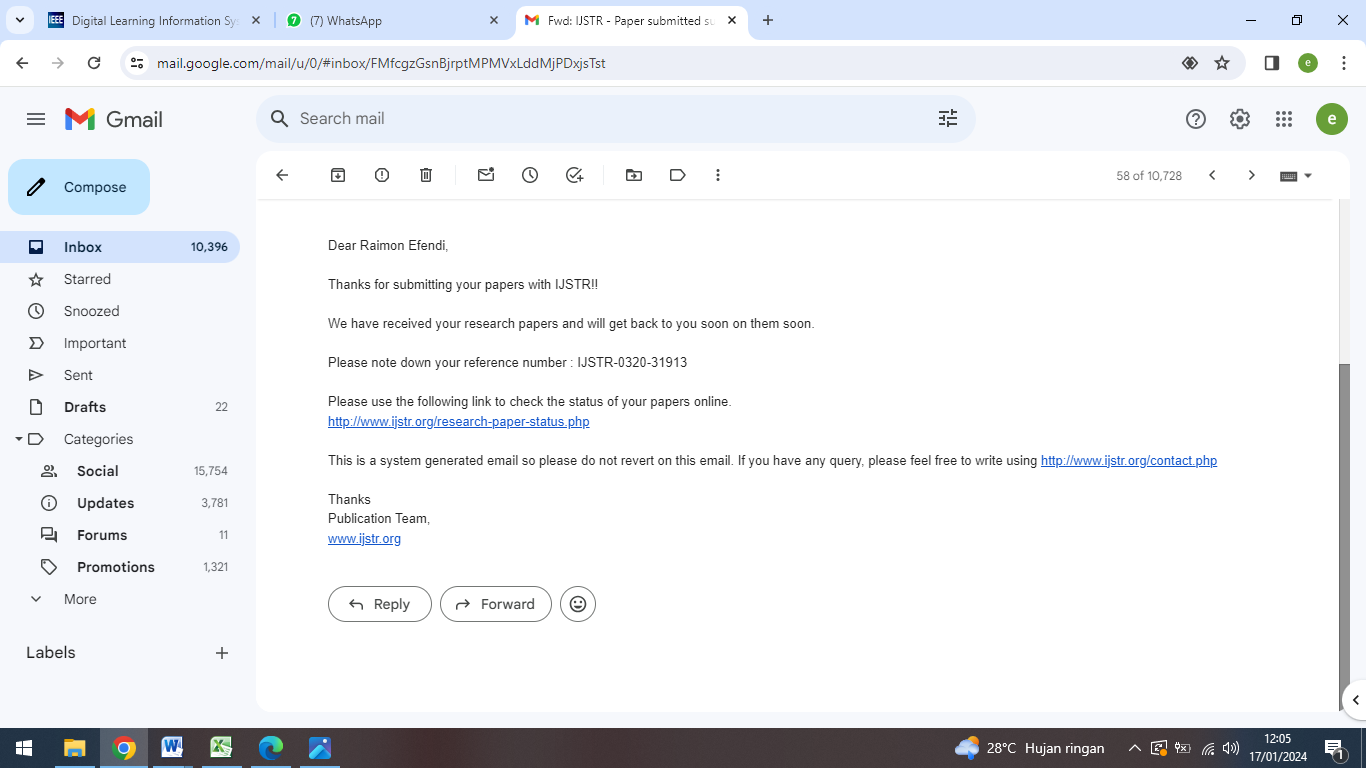 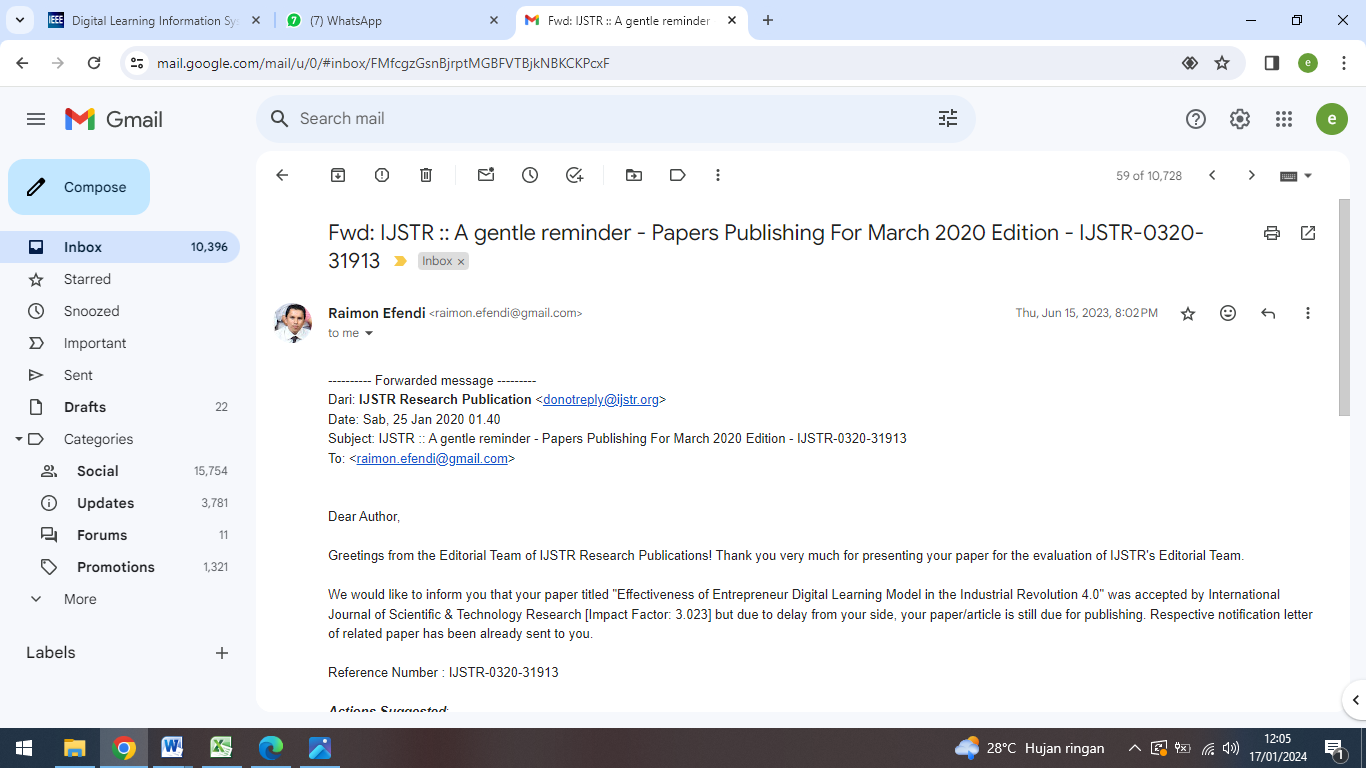 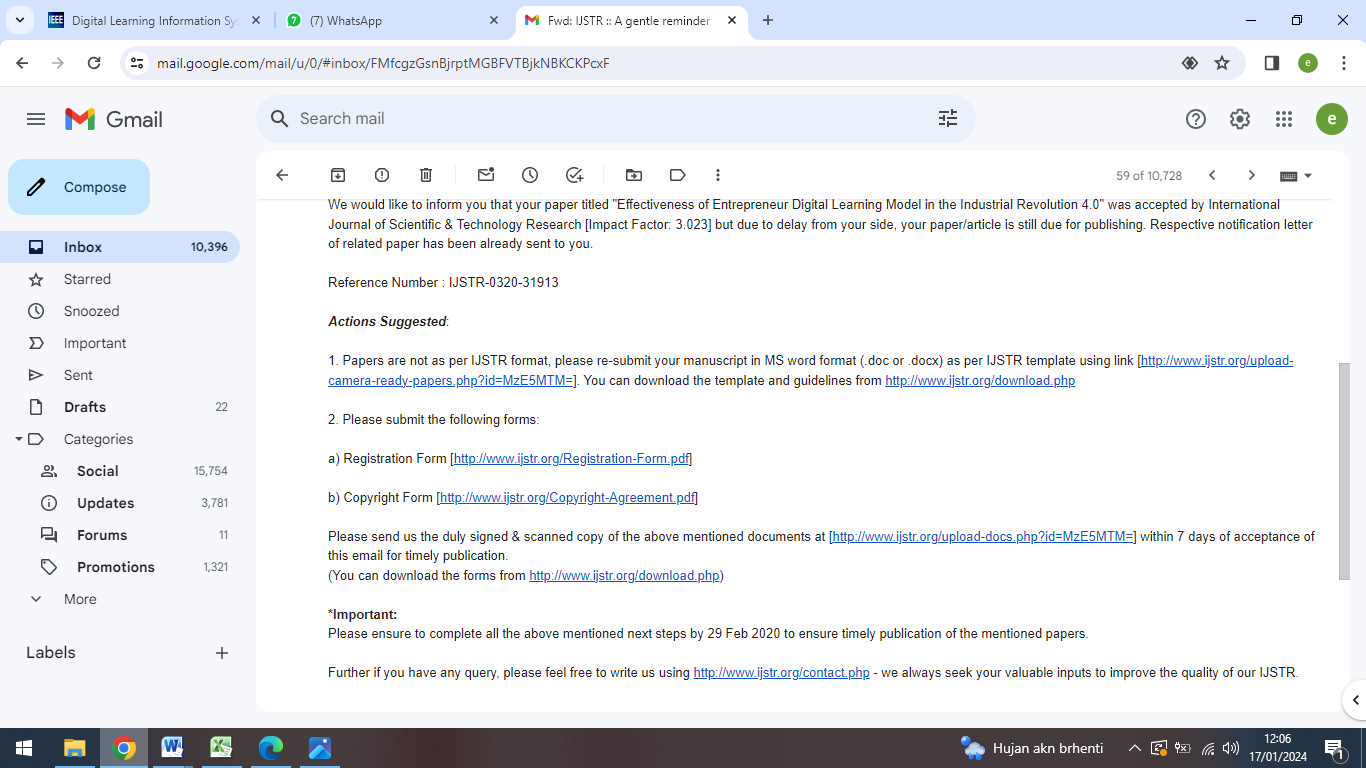 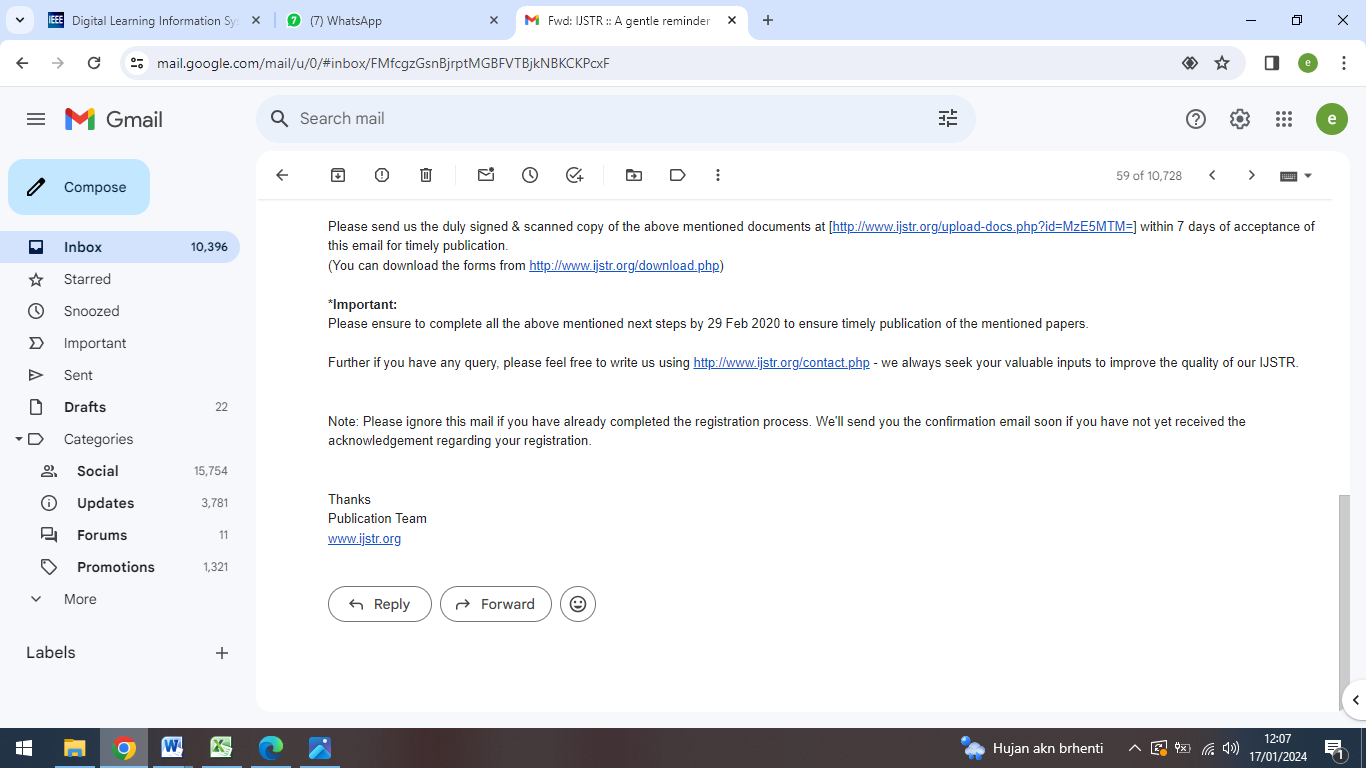 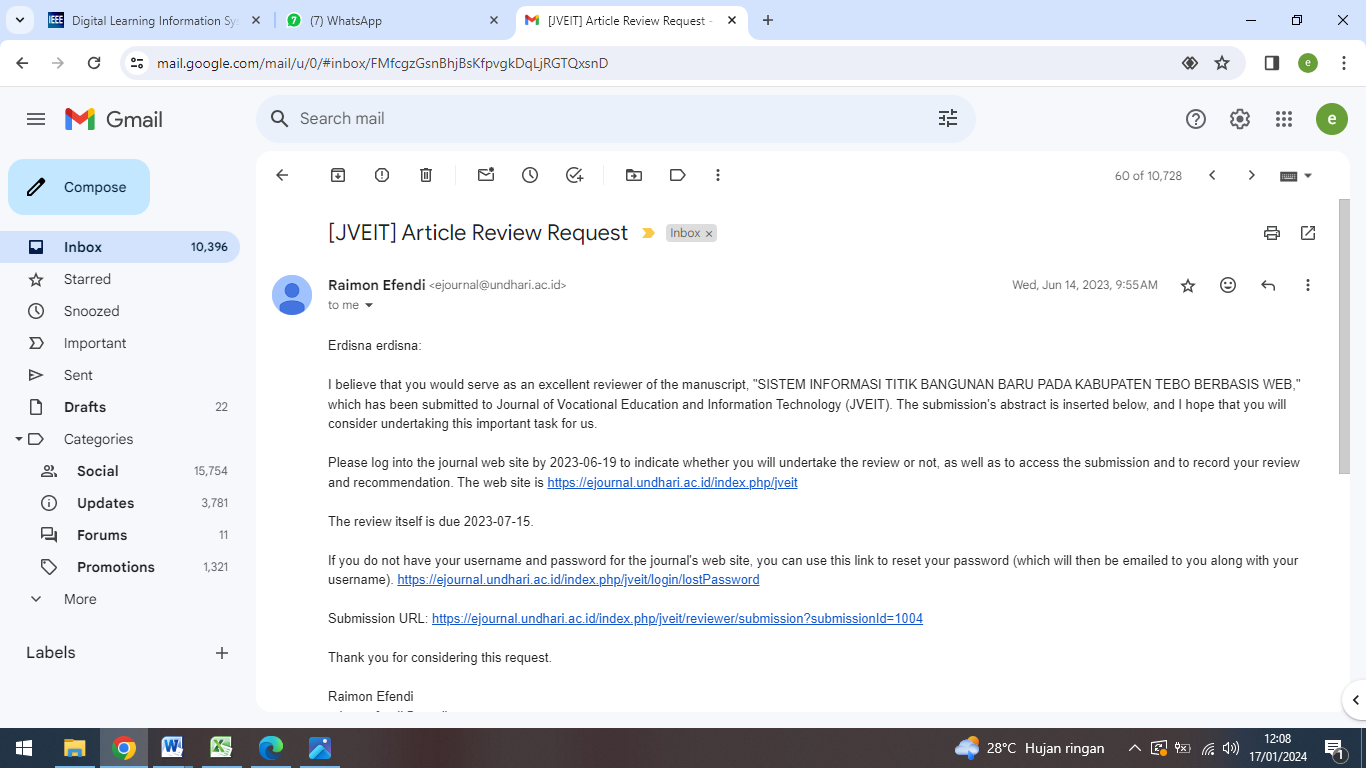 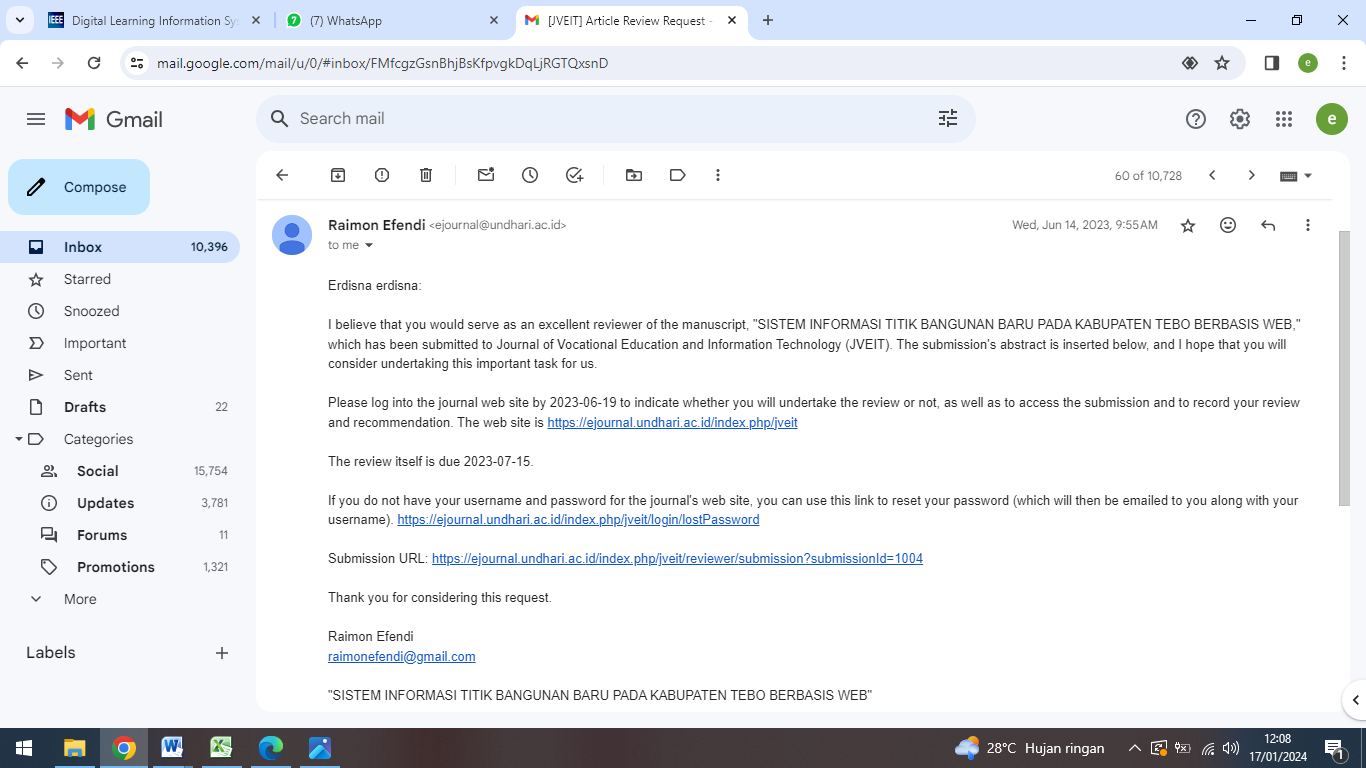 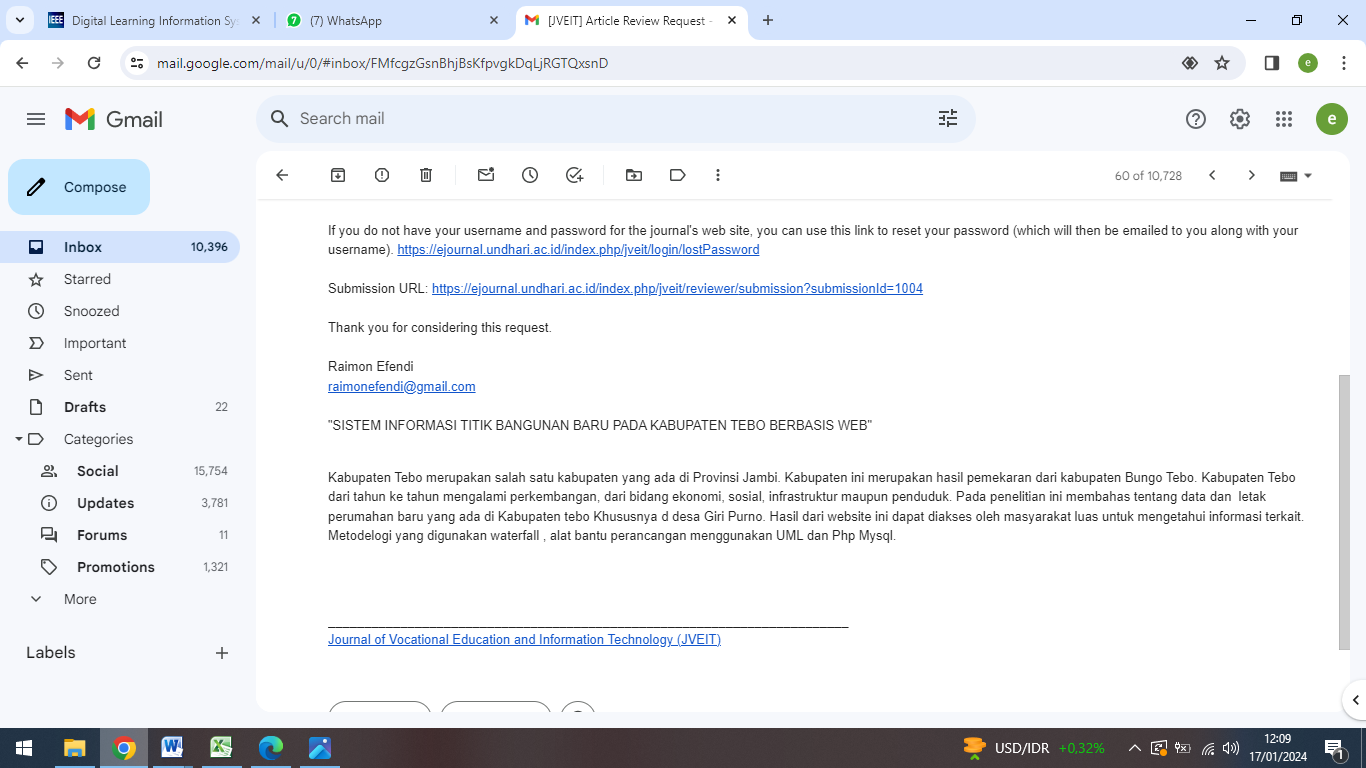 